                       Проект программы 16 октября 2016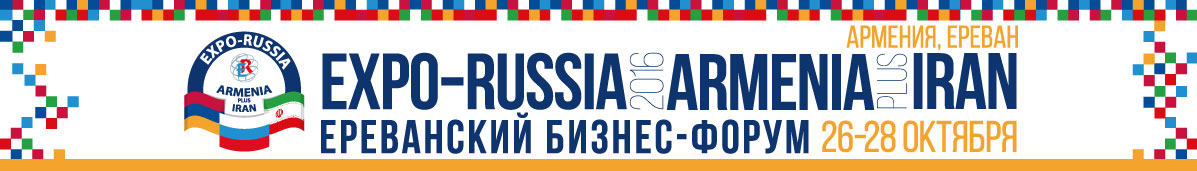 ДЕЛОВАЯ ПРОГРАММА СЕДЬМОЙ РОССИЙСКО-АРМЯНСКОЙ ПРОМЫШЛЕННОЙ ВЫСТАВКИ         «EXPO-RUSSIA ARMENIA 2016 plus IRAN» И «ЕРЕВАНСКОГО БИЗНЕС-ФОРУМА».    ВЦ «Ереван EXPO», ул.Акопяна,3. 26-28 октября 2016 года (В программе возможны изменения и дополнения)25 октября, вторник (до официального открытия выставки)14:00 Пресс-конференция с участием руководителей Оргкомитета, Посольства, Торгпредства, представителей других ведомств для российских, армянских и зарубежных журналистов, посвященная открытию выставки «EXPO-RUSSIA ARMENIA + IRAN 2016». 26 октября, среда 12:00-12:20 Церемония официального открытия выставки «EXPO-RUSSIA ARMENIA  2016  plus IRAN». Национальный Выставочный Комплекс «Ереван Экспо», ул.Акопяна,3.Планируется участие Президента Республики Армения С.А.САРГСЯНА(Вероятно участие руководителя Министерства международной экономической интеграции и реформ Республики Армения Ваче ГАБРИЕЛЯНА) Приветствие Чрезвычайного и Полномочного Посла России  И.К.ВОЛЫНКИНА (зачитывание Приветствия Министра иностранных дел России С.В.ЛАВРОВА)Приветствие Председателя оргкомитета выставки Д. Р. ВАРТАНОВАПриветствие Торгового представителя России в Армении А.В.БАБКО Зачитывание приветствий руководства  Минтранса России, Минэкономразвития, ТПП РФ. Осмотр экспозиции официальными лицами и почетными гостями. В том числе представителями диппредставительств Ирана, Беларуси, Казахстана, Сербии, Грузии, делегации Коллегии Евразийского экономического союза. 13:50-16:00 «Пятый Ереванский бизнес-форум» на тему: «Перспективы расширения экономического и инновационного сотрудничества России и Армении вследствие подключения Армении к ЕАЭС». Выступают представители министерств, ведомств, краев и областей Армении и России. Доклады представят сотрудники Посольства и Торгпредства России в Республике Армения. Презентация марзов  Армении и мэрии Еревана и других городов. Презентация регионов России и компаний-участниц. Принимает участие делегация Санкт-Петербурга под руководством Первого заместителя Председателя Комитета по промышленной политике и инновациям ПЕНЗЬЕВА Михаила Валерьевича, а также Правительства Рязанской области и других регионов РФ. Ожидается присутствие Министра экономического развития и инвестиций Сурена КАРAЯНА, Министра территориального управления и развития Давида ЛОКЯНА, Министра финансов Вардана АРАМЯНА, Президента ТПП РА Мартина САРГСЯНА, Президента СППА (Р) РА Арсена КАЗАРЯНА.  Семинар «Особенности ведения бизнеса в Иране. Экспорт, импорт, инжиниринг, финансы, логистика, маркетинг»  (в рамках Форума, время проведения уточняется).1.Реалии постсанкционного Ирана – что же все-таки изменилось и как это можно использовать. 2.Особенности финансовых расчетов с иранскими партнерами.3.Логистика экспорта-импорта в/из Ирана.4. Активный маркетинг в Иране.27 октября,  четверг 11.00 Биржа контактов в формате B2B  для отдельных предприятийДля участников выставки с выставочными стендами  биржа контактов организована на стендах 26-28 октябряЗал – «Ереван Экспо» 3 этаж13:00 - 14:30 Круглый стол в Министерстве транспорта, связи и информационных технологий Республики Армении (образовано 30 сентября 2016 года). Актуальные вопросы взаимодействия транспортных структур предполагается рассмотреть с вероятным участием нового Министра Вагана МАРТИРОСЯНА (или заместителя Артура АРАКЕЛЯНА), Директора Департамента железнодорожного транспорта Арсена МУСОЯНА, руководителей «Дирекции автомобильных дорог« Ашота АРШАКЯНА, «Организации по реализации инвестиционной программы транспортного коридора Север-Юг« Артура САРГСЯНА, Ереванского метрополитена Пайлака ЯЙЛОЯНА, «ЮКЖД» Сергея ВАЛЬКО, Гендиректора ЗАО «Армаэронавигация» Артура ГАСПАРЯНА, Начальника управления гражданской авиации Правительства РА Сергея АВЕТИСЯНА, сотрудников Консультативного комитета по транспорту и инфраструктуре Евразийской Экономической комиссии. Темы:- «О путях совершенствования железнодорожной системы Южного Кавказа в процессе развития торгово-экономических отношений России,  Армении и Ирана». - «О российско-армянском сотрудничестве в сфере управления воздушным движением»Два доклада представят сотрудники Южно-Кавказской железной дороги (ЮКЖД). Доклад «Логистика экспорта-импорта в/из Ирана. Практика железнодорожных перевозок» Генеральный директор «РусИранЭкспо» Шаров Александр Михайлович. Представитель ООО «Пушкинский машиностроительный завод» Воробьев Николай Викторович выступит с докладом «Защита инфраструктурных объектов от неблагоприятных геологических условий. Применение многофункциональной геотехнической системы GEOIZOL MP при строительстве авто-и железных дорог».  Будут, в частности, обсуждены такие вопросы как: перспектива строительства транша дорожного коридора «Север–Юг» и соединения южной границы Армении (Агарак) с иранским пропускным пунктом Бавра, проект создания международного логистического центра на территории аэропорта «Звартноц», модернизации железнодорожной ветки «Ванадзор-Фиолетово». С руководством иранской компании “КЕЙСОН”, занимающейся строительством мостов и тоннелей, будет рассмотрена возможность подключения российских специалистов к созданию совместной Армяно-Иранской дорожно-строительной структуры. По просьбам участников из сферы телекоммуникаций и городских пассажирских перевозок предполагается ввести дополнительную панель: «Использование технологий спутниковой навигации ГЛОНАСС в целях повышения эффективности транспортной отрасли».14:30 – 16:00 Круглый стол в Министерстве энергетических инфраструктур и природных ресурсов  Республики Армения (образовано 30 сентября 2016 года).  Приглашение направлено новому Министру Ашоту МАНУКЯНУ (назначен 20 сентября 2016 г.) -»Актуальные вопросы взаимодействия России и Армении в области ядерной, традиционной и альтернативной энергетики, разработки энергосберегающих технологий».  -»Российско-армянское сотрудничество в использовании новой техники в добыче природных ископаемых». (для специалистов горнодобывающей промышленности). С армянской стороны участвуют представители Департамента атомной энергетики, Государственной энергетической инспекции, Департамента энергосберегающих технологий, Государственной комиссии по ядерной безопасности, Агентства ресурсов полезных ископаемых. Среди российских участников: Первый заместитель председателя Комитета по промышленной политике и инновациям Санкт-Петербурга М.В. ПЕНЗИЕВ;  ООО «Яковлев и Партнеры»; Евразийский банк развития; Банк «ВТБ»; АО «ОДК - Газовые Турбины». Тема доклада: «Газотурбинные агрегаты АО «ОДК - Газовые Турбины на основе отечественных морских ГТД для энергообеспечения шельфовых объектов»; ООО «Энергомашсбыт»; Энергетические компании из г.Санкт-Петербург;  Энергетические компании из г.Ростов-на-Дону; Невский Экологический проект; Барнаульский котельный завод; Генеральный директор ООО «ЮРАЛ МИНЕРАЛС» (г.Уфа, Республика Башкортостан) Андрей СТИХИН выступит с докладом: «Презентация своей компании которая позиционирует себя как поставщик комплексных инжиниринговых услуг по проектированию, реконструкции и переоснащению всех типоразмеров футеровок мельниц «под ключ». Приглашаются руководители золотодобывающих компаний Армении, в том числе “ГеоПроМайнинг Голд”, “Геотим”, “Лидиан Армения”. С докладом «Финансирование ряда совместных проектов по линии энергетики» выступит Нико ВАРДАПЕДЯН – Управляющий директор по работе с клиентами Евразийского банка развития.16:00 – 17:30 Круглый стол в Министерстве сельского хозяйства АрменииПредполагается, что проведет мероприятие новый Министр Игнатий АРАКЕЛЯНСовременная техника для сельскохозяйственной отрасли. Презентация компаний.   Кредитование сельского хозяйства и фермерства Армении.С докладом о финансировании ряда совместных проектов  России и Армении в рамках ЕАЭС по сотрудничеству в агропромышленном комплексе  выступит Нико ВАРДАПЕДЯН – Управляющий директор по работе с клиентами Евразийского банка развития (ЕАБР).28 октября, пятницаНачальник: Хачик Сапонджян12:00  Круглый стол  «Проблемы развития финансово-банковской системы России и СНГ». Финансовые потоки при обслуживании экспортно-импортных операций. Россия. Армения. Иран. Расчеты в национальных валютах.Доклады и презентации российских и армянских банков. Доклад «Расширение сотрудничества стран СНГ  и возникающие в связи с этим проблемы налогообложения».  Докладчик - СМИРНОВА Татьяна Степановна,  начальник Управления по борьбе с экономическими преступлениями МВД России.14:00 – 15:30 Круглый стол в Министерстве здравоохранения АрменииВозможно участие Министра здравоохранения Левона АЛТУНЯНА (назначенного Указом Президента РА от 20 сентября 2016 года). Намеченная тема: «Взаимодействие России и Армении в области разработки техники медицинского назначения и совместного противодействия распространению фальсификатов лекарственных препаратов в Армении». Участвуют руководители Государственного агентства здравоохранения, Инспекции противоэпидемического надзора, медицинских центров РА. В стадии рассмотрения вопрос о проведении в рамках выставки Российско-Армянского медицинского форума и заседания рабочей группы медиков.15:30  - 17:00 Круглый стол в Министерстве образования и науки  АрменииПроводит назначенный на должность 1-го марта 2016 года Министр – Левон МКРТЧЯН (или заместитель Карине АВЕТИСЯН). Намеченные темы: «О перспективах расширения сотрудничества России и Армении в сфере высшего и среднего образования. Деятельность филиалов российских вузов в Армении».  В связи с тем, что наступивший 2016 год решением Совета глав государств СНГ объявлен «Годом образования в Содружестве Независимых Государств», оргкомитетом принято решение придать этому направлению деятельности приоритетную значимость. Совместно с Представительством Россотрудничества в Армении предполагается определить возможности подписания «на полях выставки» Соглашения о сотрудничестве между российскими и армянскими вузами. Приглашаются преподаватели Лингвистического университета им. В.Я.Брюсова, Ереванского госуниверситета, Консерватории им. Комитаса, Инженерного университета, Медицинского института им. Мхитара Гераци, Российско-Армянского (Славянского) Университета, Армянского университета экономики (A.S.U.E.), Международной Академии образования («АЙБУСАК»), Филиала МГУ и других вузов. Присутствуют представители ООО «Брейн Девелопмент», которая является официальным представителем Международной Ассоциации Детской Робототехники IYRA в России. В 2015 году компания  стала победителем международного конкурса «Инновации и развитие» в номинации «Инновации в образовании». Компания представит первый отечественный робототехнический комплекс «РОБОТРЕК» для системы образования от детского сада до ВУЗА. Круглый стол в Комитете по градостроительству Армении (время уточняется)В случае подтверждения участия в выставке российских строительных организаций (со стендом) будет проведен дополнительный круглый стол с участием Начальника Комитета по градостроительству Нарека САРГСЯНА, Начальника Отдела строительства Мэрии Еревана Самвела МГЕРЯНА, директоров компаний: «ЕРЕВАНСТРОЙ» и «Аветисян Констракшн».P.S. В связи с предполагаемым изменением структуры Правительства, а также  функций и названий ряда министерств Армении, в программу будут внесены соответстующие поправки после утверждения реструктуризации Кабинета министров Национальным Собранием РА.  31 октября, понедельникРоссийско-Грузинский бизнес-форумБиржа деловых контактов в формате В2В12:00  - 16:00Приветственное слово Президент Ассоциации Работодателей Грузии Элгуджа МЕЛАДЗЕ Презентация проектов  Ассоциации Работодателей Грузии . Вице-президент  АРГ Заза АГЛАДЗЕПрезентация проектов Республиканской Торгово-промышленной палаты Грузии. Один из вице-президентов ТПП ГрузииИнвестиционный климат Грузии (Invest Georgia)Выступления российской стороны.Подписание договоров о намерениях.ФуршетКонтактно-кооперационная биржа в формате В2ВМесто проведения: Ассоциация работодателей Грузии, GEA, адрес 8 Сhachava str. Tbilisi, Georgia1 ноября, вторник11.00 Круглый стол по торгово-экономическому сотрудничеству«Совещание по вопросам ведения бизнеса в Грузии. Консультации по правоприменительной практике работы российских компаний на территории республики» с участием ТПП Грузии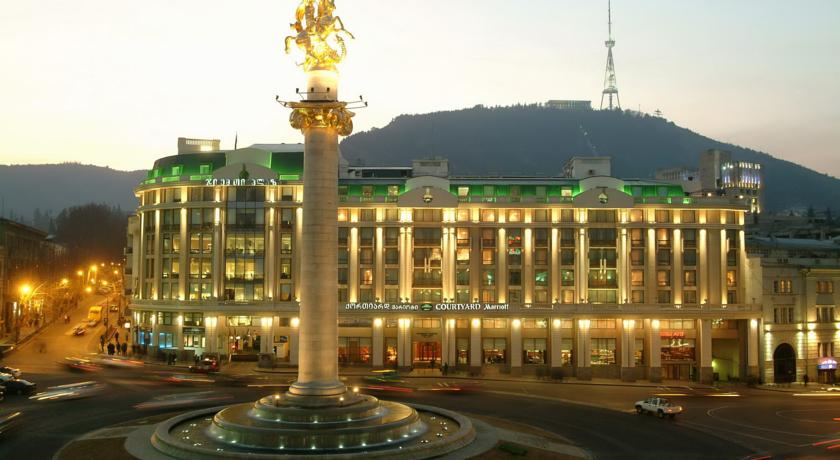 Место проведения: Отель  Мариот Корт Ярд, Площадь Свободы 4, 0105 Тбилиси, Грузи                                     ПРОСИМ  ПРОИНФОРМИРОВАТЬ ОРГКОМИТЕТ  О НАМЕРЕНИИ ВАШЕЙ КОМПАНИИ ПРИНЯТЬ УЧАСТИЕ В КРУГЛЫХ СТОЛАХ (С УКАЗАНИЕМ ФИО докладчиков, ТЕМЫ ВЫСТУПЛЕНИЙ И ПОЖЕЛАНИЙ ПО СОСТАВУ УЧАСТНИКОВ С армянской СТОРОНЫ).WWW.ZARUBEZHEXPO.RU                 Директор выставки ЗАБЕЛИНА  Светлана  zabelina@zarubezhexpo.ru               Тел.: +7 (495) 721-32-36;  637-36-66, 637-50-79; 637-36-33; Тел.: +7 (499) 766-99-17Директор по международному сотрудничеству (деловая программа)НИКОЛАЕВ Анатолий Павлович, nikolaev@zarubezhexpo.ru 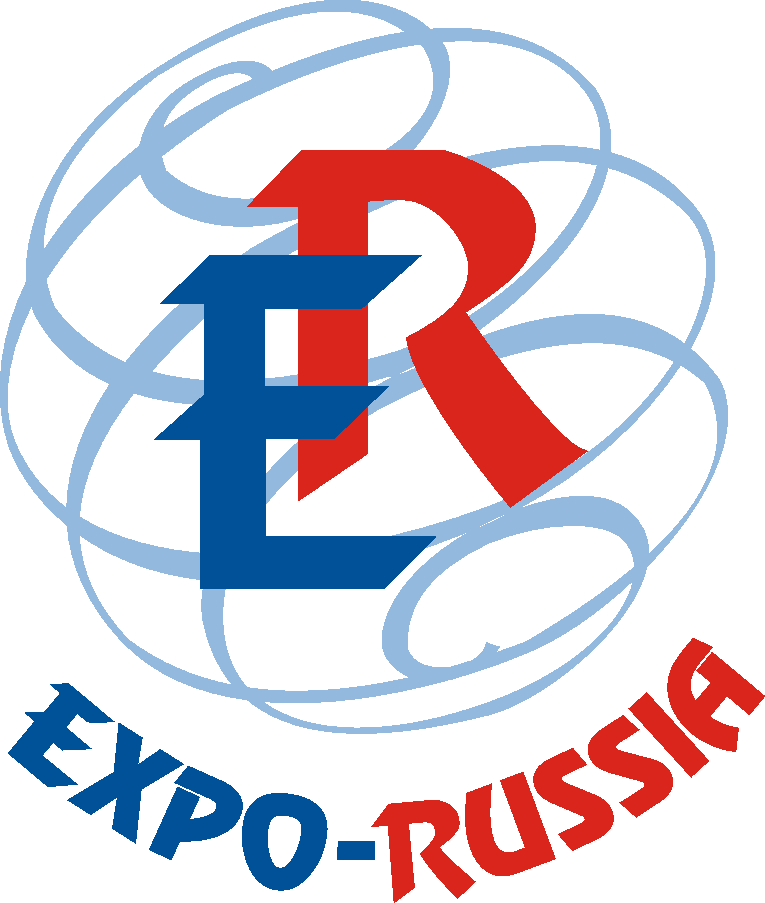 